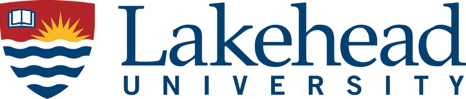 *Save as a PDF document before sending       & delete this instructionDateStudent Name:                                Student ID Number:      Student Email:      @lakeheadu.caInstructor Name:      Department:      Course #:      Term/Year:      Student Name,The investigation into the allegation of a breach of Lakehead University’s Academic Integrity Code has been completed. The following describes the breach of Academic Integrity that was alleged against you. DESCRIBE THE ALLEGATION Example: In the ASSIGNMENT, you submitted plagiarized material in the use of uncited sources from XXXXX.   Example: In the LAB REPORT, the lab instructor alleges that you submitted material copied from another student.   Based upon my review of the documentation and hearing from you, my finding is that you did not breach the Academic Integrity Code.Letter could include other text here relevant to the situation.Sincerely,Your Name and Title, Contact InformationCc:  Manager, Student Conduct & Case Management (studentconduct@lakeheadu.ca), Office of Student Affairs, ATAC 5031D